Сумська міська радаВиконавчий комітетРІШЕННЯвід  15.08.2023  № 372Про розгляд заяви громадянки  Тітової А.В.  від 10.05.2023 на постанову адміністративної комісії при виконавчому комітеті Сумської міської ради від 23.03.2023 № 183 	Розглянувши заяву громадянки Тітової Анни Вікторівни  від 10.05.2023 про скасування постанови адміністративної комісії при виконавчому комітеті Сумської міської ради від  23.03.2023 № 183, відповідно до статей 288, 289, 293 Кодексу України про адміністративні правопорушення, керуючись статтею 40 Закону України «Про місцеве самоврядування в Україні», виконавчий комітет Сумської міської радиВИРІШИВ:          1.   Поновити строк оскарження постанови адміністративної комісії при виконавчому комітеті Сумської міської ради від  23.03.2023 № 183.2. Заяву громадянки Тітової Анни Вікторівни  від 10.05.2023 про скасування постанови адміністративної комісії при виконавчому комітеті Сумської міської ради від  23.03.2023 № 183 задовольнити.3. Постанову адміністративної комісії при виконавчому комітеті Сумської міської ради від 23.03.2023 № 183 скасувати і закрити справу. 4. Про прийняте рішення повідомити громадянку Тітову Анну Вікторівну.Міський голова							Олександр ЛИСЕНКОВасюра 700-666          Розіслати: Чайченку О.В., Павлик Ю.А., Васюрі Н.О.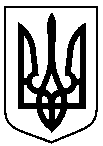 